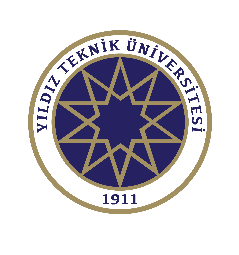 YILDIZ TEKNİK ÜNİVERSİTESİKÜLTÜR HİZMETLERİ ŞUBE MÜDÜRLÜĞÜ ÖĞRENCİ KULÜPLERİ KURUM DIŞI ETKİNLİKLERİFERAGATNAME VE SORUMLULUK BEYANNAMESİADI SOYADI:DOĞUM YERİ VE TARİHİ:FAKÜLTE:BÖLÜM VE SINIF:OKUL NO:TELEFON (CEP) NO:E-POSTA ADRES:İKAMET ADRESİ:KULÜP ADI:ACİL DURUMDA ARANACAK KİŞİ (Ad-Soyad ve Cep Tel. No.):Yıldız Teknik Üniversitesi ……………………………………………………………….. Kulübü üyesi olarak ……………………………………………tarihinde …………………………………’da/de düzenlenecek olan etkinliğe kendi isteğimle katılıyorum. İlgili gezi/etkinlik süresince risklerin farkındayım ve tüm sorumluluğun şahsıma ait olduğunu kabul ediyorum. Tarih:İmza: